School Ondersteunings Profiel 2022-2023Inleiding De Open Kring is een christelijke basisschool binnen de CorDeo scholengroep. Het is een kleinschalige school met betrokken ouders en een gedreven team.Algemene gegevens l2a. Contact en vaststellingsgegevens l2a. Contact en vaststellingsgegevens lNaam schoolNaam: De Open KringAdres: Dennenlaan 31Brin:    21 RKTelefoon: 033-2461316E-mail: directiedeopenkring@cordeoscholen.nlUpdateDatum: 2 september 2022Directeur: Geertje van Twillert Opgesteld met Advies MR Datum: 16 december 2019Voorzitter MR: Krijn Weeda Vastgesteld door bestuur Datum: december 2019Voorzitter Bestuur: Arnoud Messelink 2b. Onderwijskundig concept van de schoolDe Open Kring is een school voor regulier onderwijs met een leerstofjaarklassensysteem. 2c. Kengetallen2c. Kengetallen2c. KengetallenLeerlingaantal op 1-10-2021102102LeerlingengewichtAantal lln 0,3: 0Aantal lln 1,2: 02019-20202020-20212021-2022Aantal sbo-verwijzingen11Aantal verwijzingen so cl 3Aantal verwijzingen so cl 4Aantal LGFAantal kinderen met een ontwikkelingsperspectiefGr 1Gr 2Gr 3Gr 4Gr 5Gr 6Gr 7Gr 8Aantal kinderen met een ontwikkelingsperspectief13Uitstroom naar VO2019-20202020-20212021-2022Voortgezet Speciaal OnderwijsPraktijk onderwijsVMBO BBVMBO KVMBO THAVOVWOBasisondersteuning 3a. Resultaat 0-meting Basisondersteuning3a. Resultaat 0-meting Basisondersteuning3a. Resultaat 0-meting BasisondersteuningDatum vaststelling 0-meting: Geen relevante aanwezigDatum vaststelling 0-meting: Geen relevante aanwezigGemiddelde scoreIndicator 1Veilige omgevingIndicator 2Zicht op continue ontwikkelingIndicator 3Opbrengst- en handelingsgericht ontwikkelingsperspectiefIndicator 4Effectieve methoden en aanpakkenIndicator 5Handelingsbekwaamheid en competenties leerkrachtenIndicator 6Ambitieuze ontwikkelingsperspectievenIndicator 7Zorgvuldige overdrachtIndicator 8OuderbetrokkenheidIndicator 9Beleid leerlingondersteuningIndicator 10OndersteuningsprofielIndicator 11Effectieve leerlingondersteuningIndicator 12Effectieve ondersteuningsstructuurIndicator 13Effectief ondersteuningsteam3b. Oordeel inspectie: Kwaliteit van de ondersteuning3b. Oordeel inspectie: Kwaliteit van de ondersteuningDatum laatste inspectierapport5 maart 2014GebiedKwaliteitsaspect1234OnderwijsleerprocesLeraren leggen duidelijk uit, organiseren efficiënt en houden l.l. betrokkenLeraren leggen duidelijk uit, organiseren efficiënt en houden l.l. betrokkenLeraren leggen duidelijk uit, organiseren efficiënt en houden l.l. betrokkenLeraren leggen duidelijk uit, organiseren efficiënt en houden l.l. betrokkenLeraren leggen duidelijk uit, organiseren efficiënt en houden l.l. betrokken5.1 Leraren geven duidelijke uitleg van de leerstofX5.2 Leraren realiseren een taakgerichte werksfeerX5.3 Leerlingen zijn actief betrokken bij onderwijsactiviteitenxLeraren stemmen af op verschillen in ontwikkeling tussen leerlingen Leraren stemmen af op verschillen in ontwikkeling tussen leerlingen Leraren stemmen af op verschillen in ontwikkeling tussen leerlingen Leraren stemmen af op verschillen in ontwikkeling tussen leerlingen Leraren stemmen af op verschillen in ontwikkeling tussen leerlingen 6.1 Leraren stemmen aangeboden leerinhouden af …6.2 Leraren stemmen de instructie af …x6.3 Leraren stemmen de verwerkingsopdrachten af …6.4 Leraren stemmen de onderwijstijd af …Ondersteuning en begeleidingDe leraren volgen systematisch de vorderingen van de leerlingenDe leraren volgen systematisch de vorderingen van de leerlingenDe leraren volgen systematisch de vorderingen van de leerlingenDe leraren volgen systematisch de vorderingen van de leerlingenDe leraren volgen systematisch de vorderingen van de leerlingen7.1 De school gebruikt een samenhangend systeem van   genormeerde instrumenten en proceduresx7.2 Leraren volgen en analyseren systematisch de voortgang in ontwikkeling van de leerlingenxLeerlingen die dat nodig blijken te hebben krijgen extra-ondersteuningLeerlingen die dat nodig blijken te hebben krijgen extra-ondersteuningLeerlingen die dat nodig blijken te hebben krijgen extra-ondersteuningLeerlingen die dat nodig blijken te hebben krijgen extra-ondersteuningLeerlingen die dat nodig blijken te hebben krijgen extra-ondersteuning8.1 De school signaleert vroegtijdig welke l.l. ondersteuning nodig hebben8.2 Op basis van een analyse van de verzamelde gegevens bepaalt de school de aard van de zorgx8.3 De school voert de ondersteuning planmatig uitx8.4 De school evalueert regelmatig de effecten van de ondersteuning8.5 De school zoekt structurele samenwerking met ketenpartners waar interventies op leerlingniveau haar eigen kerntaak overschrijden3c. Oordeel van de school/team over de De standaarden kwaliteit van het onderwijs en de ondersteuningsstructuur De standaarden handelingsgericht werkenWij  willen  als  school,  als  leerkrachten,  samen  onze  leerlingen  het  best  denkbare  onderwijs  bieden. Om dit te bereiken stellen leerkrachten met vaste regelmaat de vragen: “Hoe gaat het met de ontwikkeling van dit kind? Welke doelen stel ik voor haar/hem? Hoe ga ik dat doel bereiken, ofwel: welk aanbod en welke aanpak passen daarbij? En: is wat ik doe het goede, levert het op wat ik wil?” Zowel op leerkracht-als op teamniveau wordt het effect van het eigen handelen, de kwaliteit van  de  opbrengsten  en  het onderwijsleerproces  geëvalueerd.In onze kwaliteitscyclus evalueren wij tenminste tweemaal per jaar de halfjaarlijkse opbrengsten van de groepen aan de hand van de CITO-toetsen, evalueren wij vier maal per jaar de voortgang van de groep na een lesblok van tien weken en monitoren wij dagelijks de resultaten van de individuele leerlingen. Op schoolniveau heeft het MT  (intern begeleider, directie en een leerkracht) tenminste zeswekelijks overleg om de opbrengsten van de school, de groepen en afspraken omtrent individuele leerlingen te evalueren en bij te sturen waar nodig. Naast onze 'harde' opbrengsten bevragen wij onze leerlingen jaarlijks op veiligheid (pedagogisch klimaat) en tweejaarlijks op onderwijs en schoolorganisatie. Onze ouders worden tweejaarlijks bevraagd op veiligheid, schoolorganisatie en onderwijs. Ook onze externe partners wordt om feedback gevraagd. De instroom- en uitstroomgegevens en de voortgang van onze leerlingen op het voortgezet onderwijs geven ons een indicatie of onze eindopbrengsten en adviezen passen bij onze leerlingpopulatie. Door de resultaten voortdurend op teamniveau te bespreken dragen wij samen verantwoordelijkheid voor ons onderwijs.Onderwijs maak je samen, in de leefgemeenschap van de school. Daarin zijn leerlingen, ouders én externe partners onmisbaar om het best denkbare onderwijs te bieden.
Het is onze visie dat ouders en leerkrachten samen – ieder met hun eigen deskundigheid – op zoek zijn naar het beste voor het kind. Om dit op een goede wijze vorm te geven betrekken wij ouders bij het leerproces van hun kind. We doen dit door tenminste tweemaal per jaar een evaluatiemoment met ouders en kind te organiseren, om samen de opbrengsten en de onderwijsbehoefte te bespreken. Daarnaast zal de leerkracht actief contact zoeken met de ouders, wanneer de omstandigheden dit vragen. Door middel van onze schoolapp informeren leerkrachten ouders over groepsactiviteiten/het onderwijs in de groep en door middel van onze nieuwsbrief worden ouders op de hoogte gehouden van de onderwijsontwikkelingen op school. De leerkracht staat open voor suggesties en feedback van onze ouders. Ook onze leerlingen zijn belangrijke partners. Zij kunnen goed verwoorden hoe zij het onderwijs op school ervaren en hoe zij aan hun persoonlijke leerdoelen willen werken. In onze doelen en schoolthema's werken wij dit verder uit.
Zo willen wij samen  met  leerlingen, ouders en externe partners een  prettig  leef-en werkklimaat creëren waardoor kinderen optimaal ondersteund worden in hun leer-en ontwikkelproces. Ouders en school doen dit ieder vanuit de eigen professionele rol, deskundigheid en verantwoordelijkheid.Extra ondersteuning: voor leerlingen met specifieke onderwijsbehoeften 4a. Expertise op het gebied van kinderen met extra onderwijsbehoeften4a. Expertise op het gebied van kinderen met extra onderwijsbehoeften4a. Expertise op het gebied van kinderen met extra onderwijsbehoeftenMeer aanwezig dan omschreven in de basisondersteuning OZKMeer aanwezig dan omschreven in de basisondersteuning OZKToelichtingSpraak- taalproblemenDyslexieDyscalculieMotorische beperkingenZieke kinderenZML- kinderenAuditieve beperkingenVisuele beperkingenGedragsproblemenADHDAutismeJonge risico kindAnderstaligenHoogbegaafdheidxScholing in januari 2020 door 1 leerkracht en 1 OASVIBAndersxRT-erKennis en expertise vanuit Onderwijspunt van CorDeo:Schoolbezoek. Op een aantal afgesproken momenten in het schooljaar vindt er een overleg plaats binnen het ondersteuningsteam van de school. Het ondersteuningsteam bestaat uit leerkracht, intern begeleider en schoolbegeleider/ orthopedagoog van Expertisecentrum CorDeo Scholengroep. Zo nodig kunnen ook anderen hierbij worden uitgenodigd zoals gebiedsteam of GGD of andere externe organisaties.Diagnostisch onderzoek.Consultatieve leerlingbegeleiding.Video – interactiebegeleiding.Ambulante begeleiding door leerkrachten van SBO de Werf .Adviseren bij een OnderwijsOndersteuningsarrangement (OOA). Zorgstructuur binnen de school.Meedenken bij ontwikkeling op schoolniveau.Groepsbegeleiding.Ontwikkelingsperspectieven (OPP).Passende Perspectieven.Leer-of gedragsproblemen.HoogbegaafdheidTaalonderwijsHet jonge kind.Hulp bij ondersteuning. ( zorgplicht, arrangementsaanvragen, schooleindadvies.4b. Structurele voorzieningen binnen de school voor kinderen met extra-onderwijsbehoeftenTwee leerkrachtondersteunersLevelwerk voor meer- en hoogbegaafdenRT-ruimtesVeel materialen voor remediëringZorggids: Deze zorggids brengt in kaart hoe de zorg op onze school wordt vormgegeven.4c. Stimulerende en belemmerende factoren voor de begeleiding van kinderen met extra onderwijsbehoeften4c. Stimulerende en belemmerende factoren voor de begeleiding van kinderen met extra onderwijsbehoeften4c. Stimulerende en belemmerende factoren voor de begeleiding van kinderen met extra onderwijsbehoeftenStimulerende factorenBelemmerende factorenGebouwGelijkvloers, voldoende ruimte over voor begeleiding in kleine groepjesDe schoolbibliotheek is bovenAandacht en tijd Door de inzet van 2 leerkrachtondersteuners veel tijd voor specifieke aandachtSchoolomgevingRuim plein, rustige omgevingLeerlingpopulatieGemiddeld en bovengemiddeldTeamfactorenStabiel teamOpen houding naar elkaar toeKorte lijnenLeerkrachtfactorenGoed pedagogisch klimaatSamenwerking met partnersOnderwijspunt CorDeoBuurtteam Paasbos NijkerkGGD Gelderland-middenGele Koe, hoogbegaafdheidnetwerk NijkerkBib, netwerk IB-erse.d.AndersGrenzen aan het onderwijs  Waar liggen de grenzen in ons onderwijsHet onderwijsproces van de groep en het kind moet doorgang kunnen vinden. Dat hangt samen met de hoeveelheid specifieke onderwijsbehoeften in een groep en/of van een leerling.De veiligheid van kinderen en personeel moet gewaarborgd zijn.De verhouding verzorging/behandeling en onderwijs.Conclusie en ambities  6a. Ontwikkelpunten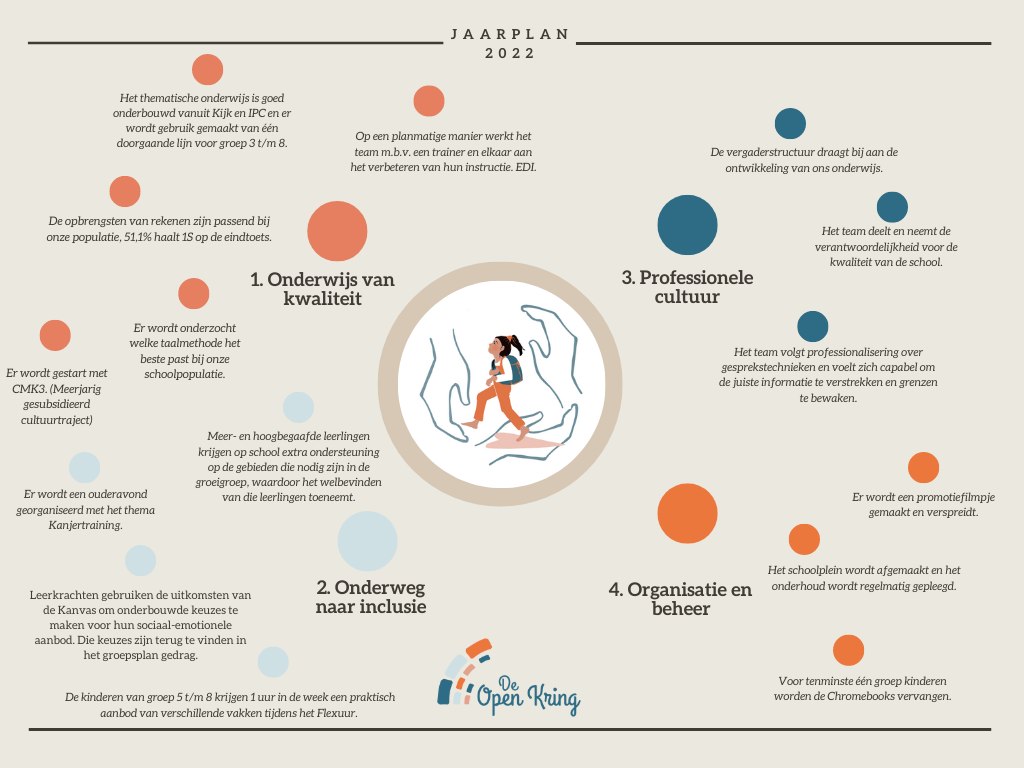 6b. Beschrijving van Ambities die boven de basisondersteuning uitstijgen n.v.t.6c. Conclusies De Open Kring heeft een grote slag geslagen m.b.t. het aanbod voor meer- en hoogbegaafden en het handelingsgericht werken. Het is belangrijk om het geleerde rondom het  didactisch handelen te borgen.